RINEHART TARGETS® CELEBRATES 14TH CONSECUTIVE YEAR AS READER’S CHOICE GOLD AWARD WINNER FROM BOWHUNTING WORLD MAGAZINEJanesville, WI — Leading the industry once again, Rinehart Targets® proudly announces its latest accolade as the recipient of Bowhunting World Magazine's prestigious 2024 Reader’s Choice Gold Award in the 3D Archery category for the 14th consecutive year. This exciting achievement speaks to Rinehart's unwavering dedication to producing the finest archery targets worldwide."We are honored to receive the Gold Award from Bowhunting World Magazine for the 14th year in a row," said James McGovern, President of Rinehart Targets. "This recognition is a testament to the tireless efforts of our team and the continuous support of the bowhunting community. We remain committed to pushing the boundaries of product innovation and delivering unparalleled quality."Since securing its first Gold Award in the 3D Target category in 2010, Rinehart has maintained its position as an industry leader. Renowned for its cutting-edge technology, Rinehart Targets boast exclusive features such as solid self-healing foam, realistic details and patented locking inserts, ensuring exceptional durability and lifelike realism with every shot."We are extremely proud of our Signature Series 3D Targets, which have become synonymous with superior performance and unmatched quality," added McGovern. "As we celebrate this milestone, we remain steadfast in our mission to provide bowhunters (both novice and experienced) with the ultimate shooting experience."As Rinehart celebrates this milestone, the company eagerly looks ahead to the future and the exciting new 3D products they have in store for archers. In fact, for 2024, the company has introduced its highly anticipated new 1/3-Scale Bighorn Sheep target and its new black bear target, both designed to elevate the shooting experience and meet the evolving needs of archery enthusiasts worldwide. About Rinehart TargetsSince 1999 Rinehart Targets has been manufacturing the Best Archery Targets in the World. Today, the company continues to expand on its wide range of archery targets offered including: 3D Targets, Cube Targets, Crossbow Targets, Bag Targets and Range Targets. For more information about Rinehart Targets, visit: rinehart3d.com.Connect with Rinehart Targets on social media: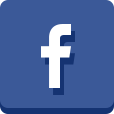 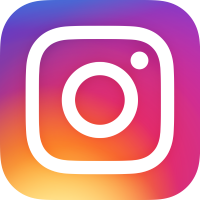 Editor’s Note: For downloadable hi-res images and press releases, visit our online Press Room.